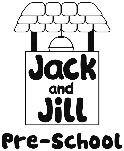 Application for Employment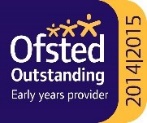 Post applied for:												By completing this form, I give consent to Jack and Jill Pre-school holding personal data about me in line with their Documentation and Protecting Data policy. Section A: Personal DetailsName:														Address:													Telephone No:													Mobile No:													Email Address:													Emergency Contact Name and Telephone No:									Section B: Current/Most recent EmploymentSection C: Previous Employment History (most recent first):Section D: Education and Training (please include details of any current courses being completed) (Secondary Schools, Colleges, Universities – including English and Maths)Other Relevant Training/Qualifications:Section E: Skills, Experience and KnowledgePlease state the reasons you wish to apply for this post and give details of any experience, skills and training that you think is relevant, together with any other information to support your application. Continue on a separate sheet if necessary.Section F: Further informationDisability or Health Problems do not preclude full consideration for the job and applications from disabled persons are welcome.Do you consider yourself to have a disability?	Yes / NoIf ‘yes’, please give details below:Please give the number of sick days taken in the last 12 months:						Do you have a driving licence?				Yes / NoDo you have access to a vehicle?			Yes / NoDo you have access to public transport?		Yes / No Do you have any relationship (i.e. family, friends) with anyone currently working for the Pre-school?	Yes / NoDo you need a work permit to work in the UK?	Yes / NoIf ‘yes’, please give details below:Section G: Safeguarding and Child protectionAll posts involving direct contact with children are exempt from the Rehabilitation of Offenders act 1974.Have you ever been convicted, cautioned or reprimanded for a criminal offence?  Yes / NoIf you have answered ‘Yes’ please provide details of all convictions in a sealed envelope marked confidential and attach it to this application.  If the application is successful, this will be checked against information from the Disclosure and Barring Service before your appointment is confirmed.Have you previously been checked by the Disclosure and Barring Service or Criminal Records Bureau? Yes / NoIf Yes, please give your DBS/CRB reference no:					and date of issue		Have you personally or by association been disqualified from working with children and/or have information held about you under section 142 Education Act 2002?  Yes / NoIt is the policy of the Pre-school to carry out Police Checks with the Disclosure and Barring Service on all staff/volunteers employed or otherwise involved in the running of the Pre-school.I have read the above information and understand that I have given permission for the Pre-school to contact the Disclosure and Barring Service if my application is successful.Name (please print):												Signature:									Date				Section H: RefereesPlease give the names and addresses of two people who can verify or confirm your employment record. One must be your line manager at your current/last employer. Please do not use relatives, partners or friends as referees.DeclarationI confirm that the information is complete and accurate and I understand that an offer of employment is subject to a) references which are satisfactory to the Pre-school b) a satisfactory DBS certificate and check on the Barred List c) the entries on this form proving to be complete and accurate and d) a satisfactory medical record if appropriate. I confirm that I have not been disqualified from working with children, cautioned or sanctioned in this regard.Signature:									Date:				Employer; Name/AddressDate started DateendedBasic Salary per AnnumReason for leavingNotice requiredJob Title:Brief description of duties:Employer; Name/AddressDate started DateendedJob titleReason for leavingOrganisationFromToBrief details of course/qualificationGradeOther relevant training you have received (e.g. paediatric first aid, food hygiene, SEND Co etc):Other relevant training you have received (e.g. paediatric first aid, food hygiene, SEND Co etc):Training:Date achieved:1.Name							Position held						Organisation name and address				Telephone no						Email address						2.Name							Position held						Organisation name and address				Telephone no						Email address						May we contact the referee before the interview?Yes / NoMay we contact the referee before the interview?Yes / No